One controlled diesel sample failed in December(Prague, 4 February 2021) The Czech Trade Inspection Authority inspected the fuel quality in December 2020. It took 130 fuel samples, including one diesel sample which didn‘t meet the quality requirements. The Czech Trade Inspection Authority inspected the quality of fuel in December last year. It took 130 fuel samples at petrol stations in the Czech Republic. 1 sample of diesel failed the quality requirements.Inspections and monitoring of fuel quality (petrol, diesel, LPG, CNG and Ethanol E85) were carried out throughout the Czech Republic in the form of sampling and laboratory analyses.Compared to November, there was a deterioration in December as all samples taken were compliant in November. Due to developments in the fuel market, samples of diesel fuel blend DFB 30 and FAME were not taken in December 2020. DieselIn December 2020, the Czech Trade Inspection Authority took and inspected a total of 67 diesel samples. Of this number of samples taken and inspected, 1 sample did not meet the quality requirements of the applicable technical standard. The diesel sample failed the quality parameter "flash point", where the measured value of this quality parameter was 38.5°C (minimum value is 53.0°C when measurement uncertainty is taken into account). The other diesel samples inspected and analysed met the quality parameters set out in the technical standard ČSN EN 590+A1 — Motor fuels - Diesel — Technical requirements and test methods in connection with the requirements of Decree No. 133/2010 Coll., on fuel requirements, on how to monitor the composition and quality of fuels and on their registration (Decree on fuel quality and registration).Organic fuels in fuels 	In the monitored period the content of fatty acid methyl esters was inspected in 67 diesel samples. The ethanol content in automotive petrol was inspected in 49 samples. Laboratory analysis showed that the upper limit of the content of bio-constituents wasn’t exceeded in any diesel fuel sample.Results of inspection of the fuels quality according to individual inspectorates:Legend: COLL = collected, N = noncompliantAttachments: 	No. 1 - Monitoring and monitoring of fuels quality – December 2020 (2 pages) 	No. 2 - Monitoring and monitoring of fuels quality – January to December 2020 (2 pages)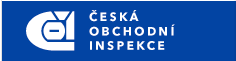 PRESS RELEASE